Presents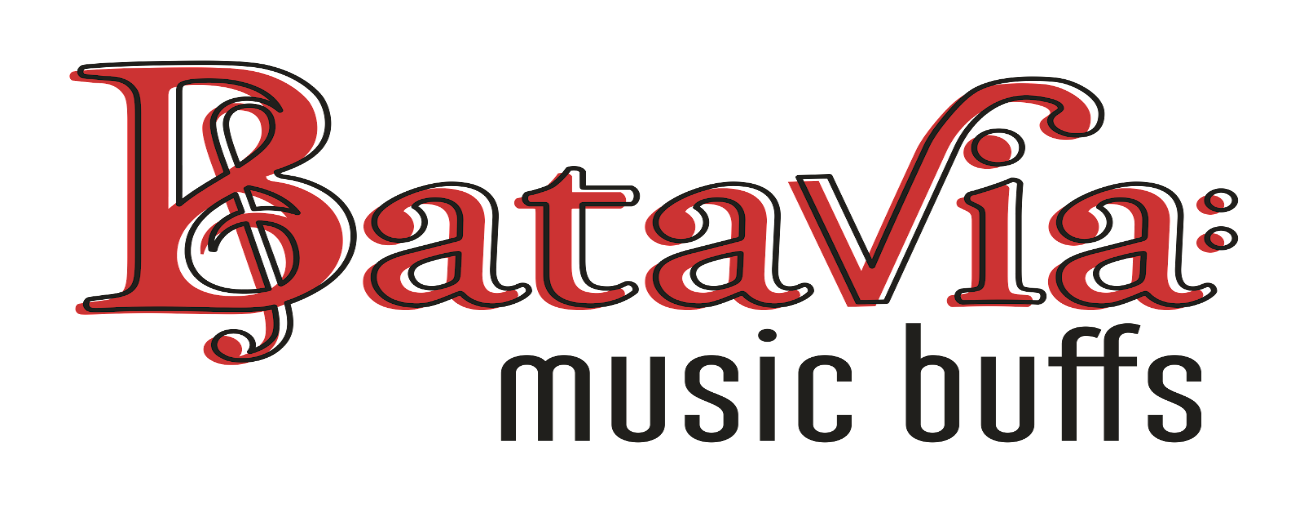 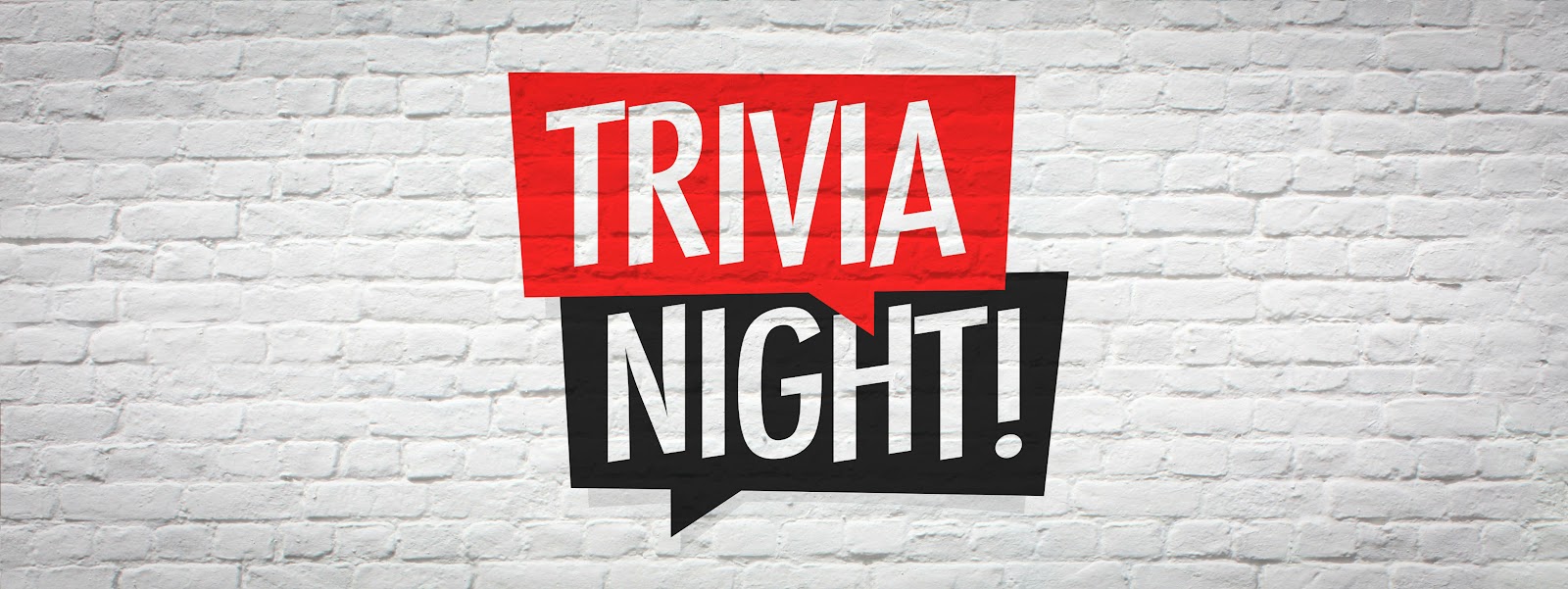 Sunday April 21st, 4:45pm - 9:00pmBatavia Moose LodgeRegister teams of 6-8 at Trivia Night - Team Registration | Batavia Music BuffsEarly bird rate: $160 per team before Sunday, Apr. 7th$200 per team after Apr. 7th